Scenariusz zajęć korekcyjno-kompensacyjnychTEMAT ZAJĘĆ: DOSKONALENIE KOMPETENCJI MATEMATYCZNYCH.Uczestnicy zajęć: uczniowie ze specyficznymi trudnościami w uczeniu się o charakterze dyskalkulii, kl. 4 szkoły podstawowejJednostka lekcyjna: 1 godzina lekcyjna / 45minCele lekcji:- doskonalenie pamięci operacyjnej- formułowanie szeregu - formułowanie rytmów i sekwencji - dokonywanie arytmetycznych operacji myślowych na materiale abstrakcyjnym i konkretnymFormy pracy:- praca indywidualna z zasobem cyfrowym- stolikowa praca w parach- grywalizacja cyfrowa Środki dydaktyczne:- monitor interaktywny - materiał poglądowy PRZEBIEG LEKCJI:Faza wprowadzająca„Barometr nastrojów”. Krótka rozmowa o samopoczuciu, mająca na celu określenie stopnia gotowości do zaplanowanej aktywności lekcyjnej, budowanie wspierającej i przyjaznej atmosfery podczas lekcji. Uczniowie przekręcają wskazówkę na barometrze.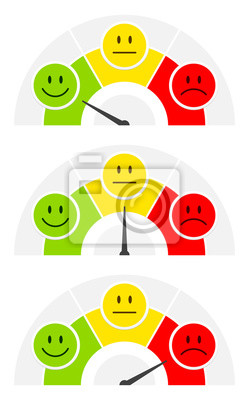 Faza automatyzująca i utrwalająca Wykorzystanie aplikacji terapeutycznej na monitory interaktywne EDUBOTY. Uczniowie wykonują zadanie zgodnie z instrukcją na ekranie, utrwalając tym samym system pozycyjny oraz adekwatny opis słowny liczb.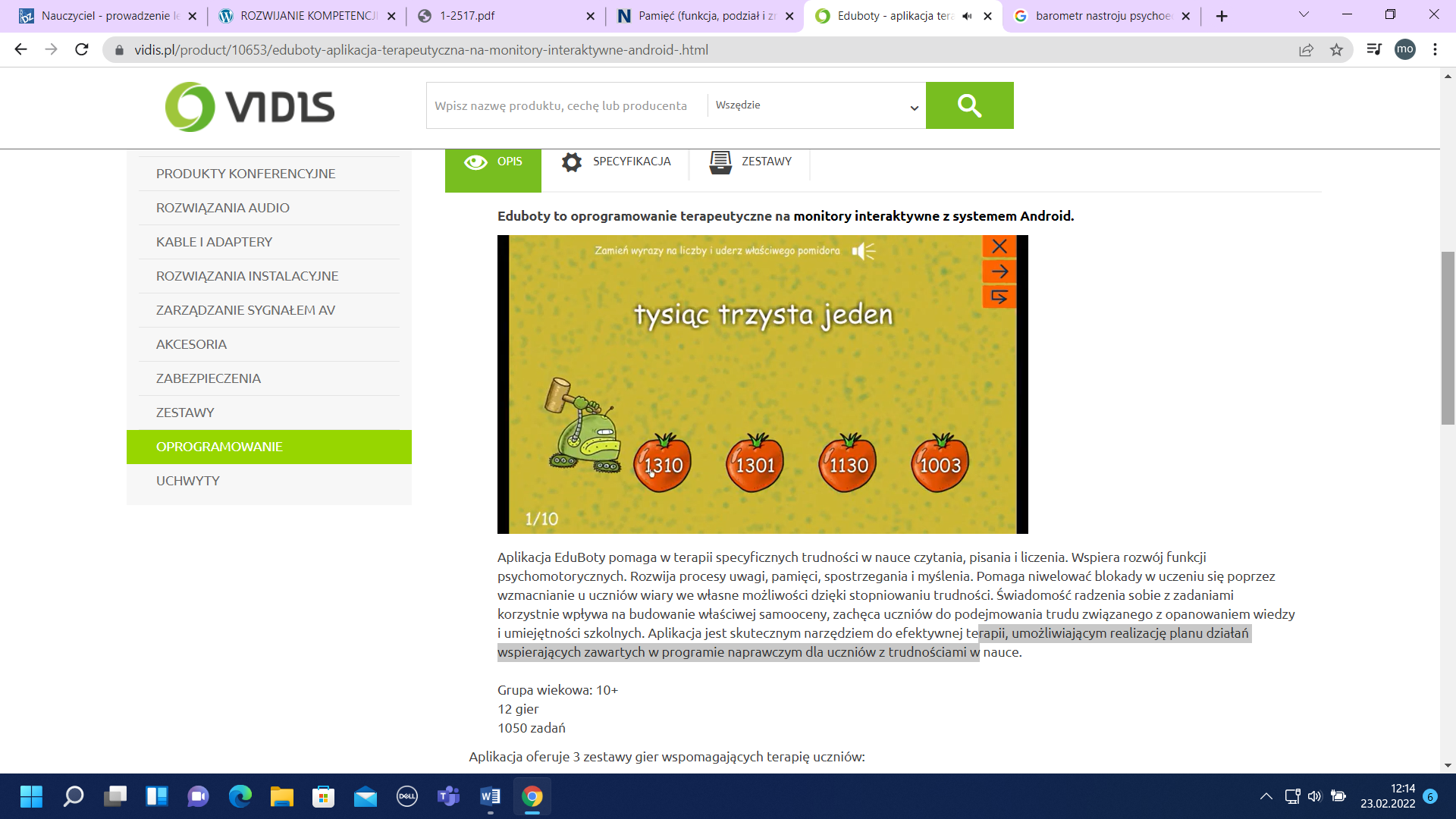 Faza wykonawczaSekwencje -naśladowanieNauczyciel podnosi kolejno układ 5 następujących po sobie kolorowych figur geometrycznych. Uczniowie mając do dyspozycji na ławce taki sam zestaw pojedynczych figur, układają je zgodnie z zaobserwowaną prawidłowością. Dla podwyższenia stopnia trudności tego zadania można zaproponować uczniom odtworzenie kolejnych figur z pamięci.-kontynuowanieNa monitorze interaktywnym zostają wyświetlone sekwencje. Uczniowie kontynuują wzory. Udzielają odpowiedzi, ile razy powtórzony został wzór w ciągu.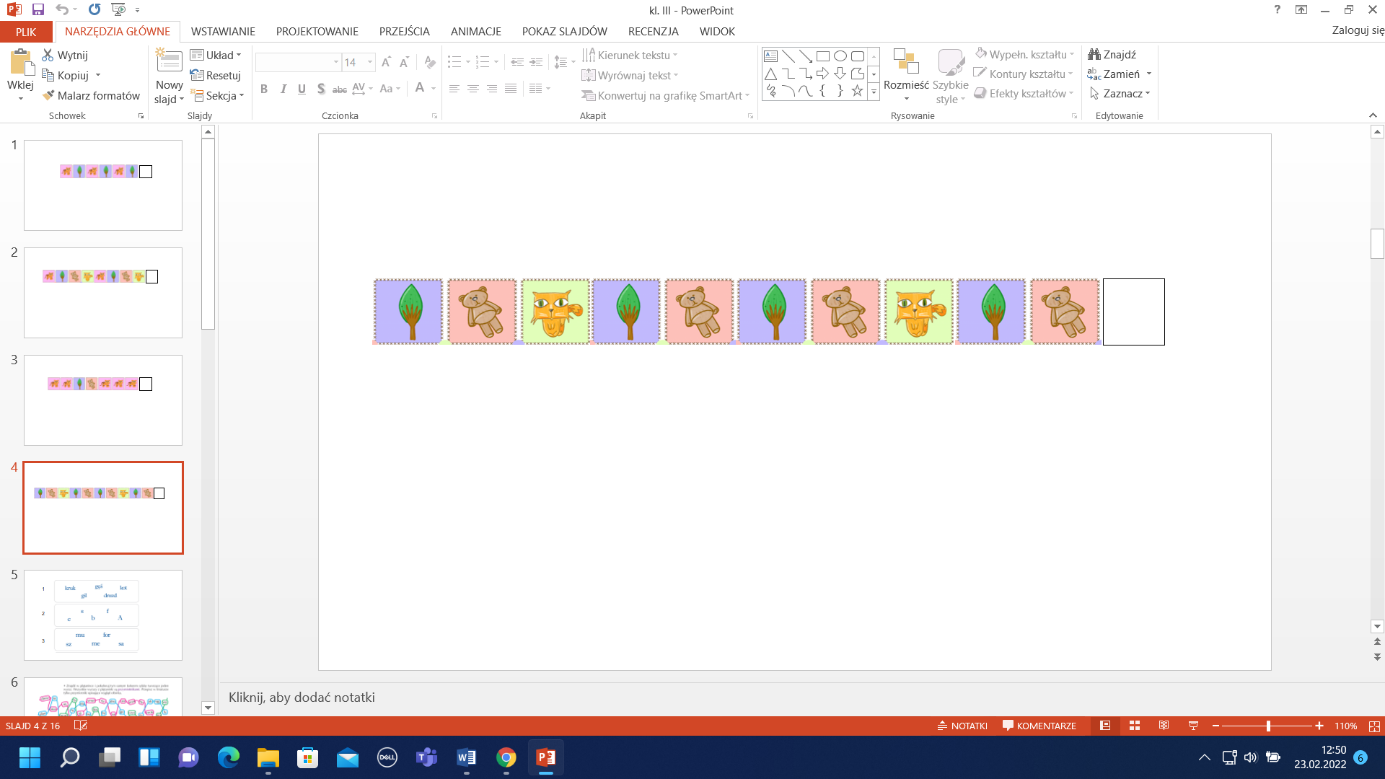 -uzupełnianieUczniowie układają sekwencję z klocków, pozostawiając ją niedokończoną. Następnie wymieniają się miejscami i dopełniają swoje wzory. 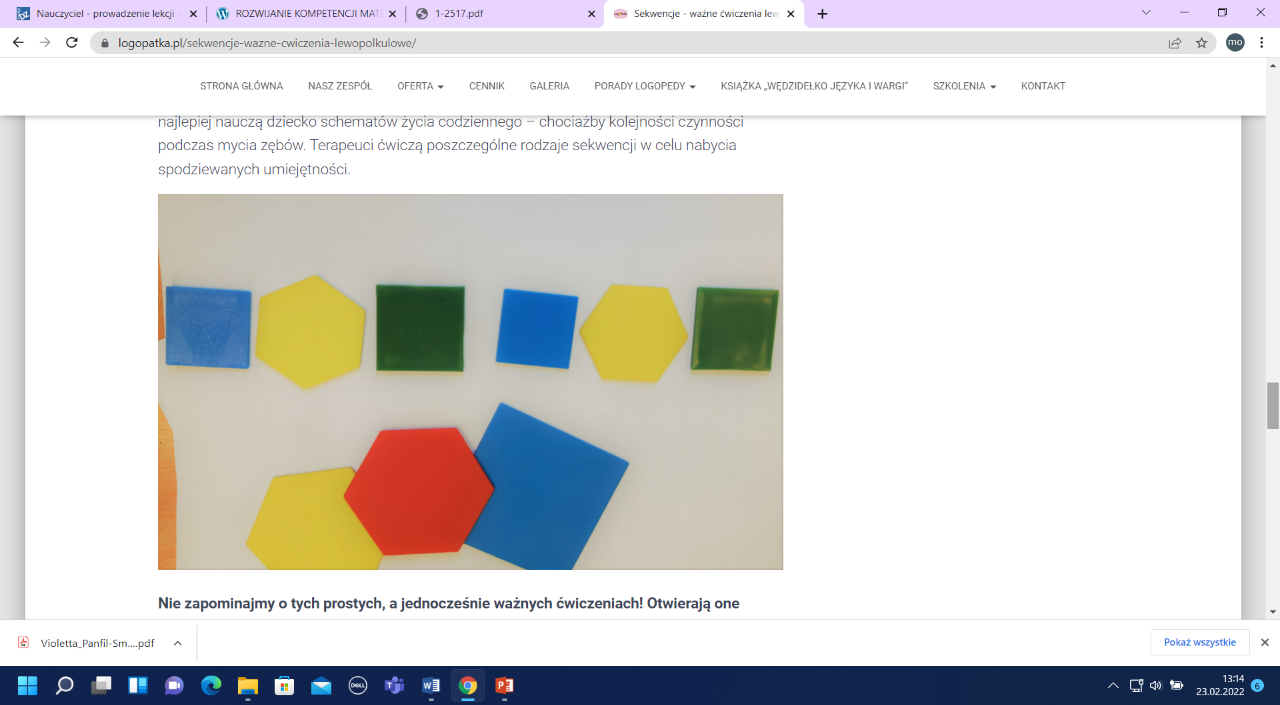 -samodzielne układanie sekwencjiNauczyciel wymyśla sekwencję ruchów rękami i nogami. Uczniowie odtwarzają ją. Następnie każdy uczeń samodzielnie układa sekwencję ruchów, a reszta uczestników zajęć odtwarza. Nauczyciel wskazuje na liczbę powtarzanych sekwencji (wzorów).Sekwencje w działaniach arytmetycznychUczniowie dopełniają ciągi wyrazowe zgodnie z zauważoną prawidłowością. Do podwyższenia stopnia trudności zadania można zaproponować uczniom odtworzenie z pamięci zaprezentowanych sekwencji.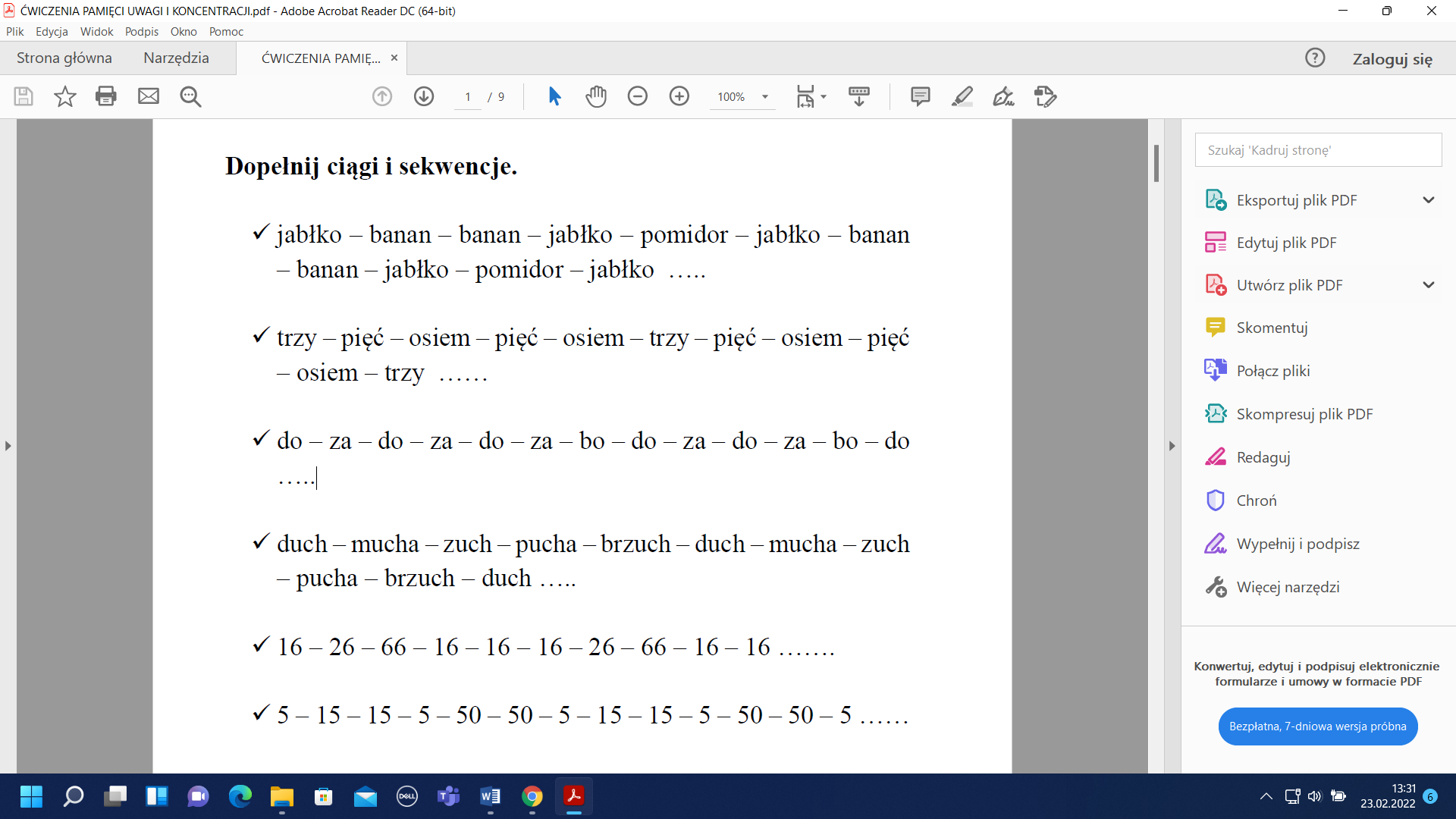 Do poszczególnych sekwencji formułujemy pytania,  zobowiązujące uczniów do dokonania określonych obliczeń matematycznych, np. 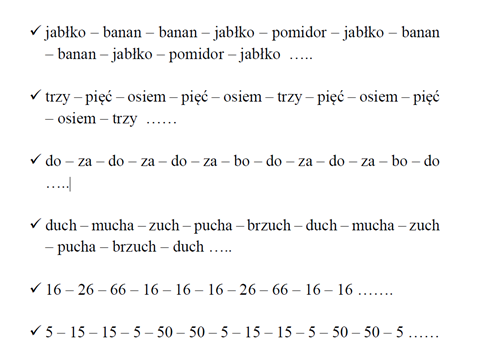 Ile razy należy powtórzyć wzór (stanowiący następujące po sobie owoce), jeśli wiemy, że wszystkich owoców w ciągu jest 25?Ile owoców zmieści się w ciągu, w którym wzór powtarza się 4 razy?Na którym miejscu z kolei będzie pomidor, jeśli w sekwencji wzór powtarza się 6 razy.Który owoc będzie zajmował 35 miejsce w ciągu?Zakończenie lekcjiNauczyciel omawia formę pracy samokształceniowej z wykorzystaniem Padleta (doskonalenie biegłości arytmetycznych i pamięci operacyjnej).          https://padlet.com/mopie791/Bookmarks